PERSEPSI MAHASISWA PADA PENGGUNA INSTAGRAM SEBAGAI ALAT PERSEKUSI DI KALANGAN MAHASISWA FISIP UNIVERSITAS PASUNDANSKRIPSIDiajukanUntukMemenuhi Salah SatuSyaratMenempuhUjianSidang Strata Satu (S1) KosentrasiJurnaistikIlmuKomunikasiANIS SYAKIRINNRP 152050522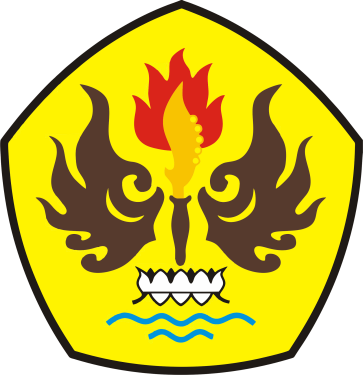 FAKULTAS ILMU SOSIAL DAN ILMU POLITIK UNIVERSITAS PASUNDAN BANDUNG 2018